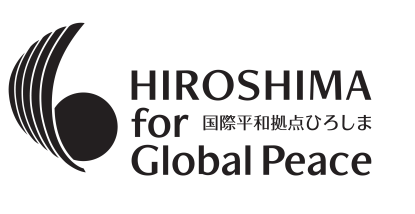 「UN７５ in Hiroshima」　参加申込書　２０２０年　　月　　日現在　　　　　　　　　◆応募動機（この枠内に納めること。）◆自己PR（この枠内に納めること。ファイル等の添付は行わないこと）「SDGsの実現のために軍縮がどう貢献できるか」「UN75 in Hiroshima」では，SDGsの実現のために軍縮がどう貢献できることについて議論します。これについて，皆さん自身が英語で考えをまとめ，発言し，提案をしていただきます。１. 「UN75 in Hiroshima」で提案する内容について，あなたの考えを，英語で書いてください。（1,500words程度，図表は２枚まで添付可能）※提出された個人情報は，事務局で管理し，当該活動及び広島県が実施する各種イベントの告知以外の目的に使用することはありません。また，提出書類の記載事項に変更が生じた場合は，速やかに上記まで連絡ください。姓姓姓名名名【写真貼付】サイズ：縦4cm×横3cm無帽・上半身正面3か月以内のもの※写真裏面に氏名を記入してください。（郵送の場合）フリガナ【写真貼付】サイズ：縦4cm×横3cm無帽・上半身正面3か月以内のもの※写真裏面に氏名を記入してください。（郵送の場合）氏　　名【写真貼付】サイズ：縦4cm×横3cm無帽・上半身正面3か月以内のもの※写真裏面に氏名を記入してください。（郵送の場合）ローマ字【写真貼付】サイズ：縦4cm×横3cm無帽・上半身正面3か月以内のもの※写真裏面に氏名を記入してください。（郵送の場合）生年月日西暦　　　　年　　月　　日西暦　　　　年　　月　　日西暦　　　　年　　月　　日【写真貼付】サイズ：縦4cm×横3cm無帽・上半身正面3か月以内のもの※写真裏面に氏名を記入してください。（郵送の場合）電話番号自宅携帯FAX番号E-MAIL（添付ファイル受領可能なアドレスを記載）（添付ファイル受領可能なアドレスを記載）（添付ファイル受領可能なアドレスを記載）（添付ファイル受領可能なアドレスを記載）（添付ファイル受領可能なアドレスを記載）（添付ファイル受領可能なアドレスを記載）（添付ファイル受領可能なアドレスを記載）住　　所〒　　 -　　　〒　　 -　　　〒　　 -　　　〒　　 -　　　〒　　 -　　　〒　　 -　　　〒　　 -　　　英語力英語に関する資格（あれば記入）英語に関する資格（あれば記入）英検　　　級　　　TOEIC　　　　点　　TOEFL　　　　点その他（　　　　　　　　　　　　　　　　　　　　　　）※合格証明書やOfficial Score Certificateのコピーを提出してください。英検　　　級　　　TOEIC　　　　点　　TOEFL　　　　点その他（　　　　　　　　　　　　　　　　　　　　　　）※合格証明書やOfficial Score Certificateのコピーを提出してください。英検　　　級　　　TOEIC　　　　点　　TOEFL　　　　点その他（　　　　　　　　　　　　　　　　　　　　　　）※合格証明書やOfficial Score Certificateのコピーを提出してください。英検　　　級　　　TOEIC　　　　点　　TOEFL　　　　点その他（　　　　　　　　　　　　　　　　　　　　　　）※合格証明書やOfficial Score Certificateのコピーを提出してください。英検　　　級　　　TOEIC　　　　点　　TOEFL　　　　点その他（　　　　　　　　　　　　　　　　　　　　　　）※合格証明書やOfficial Score Certificateのコピーを提出してください。英語力海外経験，英語による会議への参加経験海外経験，英語による会議への参加経験（滞在国名と期間，行事名や時期等について，記入してください。）（滞在国名と期間，行事名や時期等について，記入してください。）（滞在国名と期間，行事名や時期等について，記入してください。）（滞在国名と期間，行事名や時期等について，記入してください。）（滞在国名と期間，行事名や時期等について，記入してください。）本人の意思・私は，選考の結果，参加者に選定された場合，積極的かつ主体的にイベントに取り組みます。・イベント開催中の様子を撮影した写真・動画や，フォーラムで作成した個人の作品等について，県が広報活動等で使用することを承諾します。２０２０年　　　月　　　日　　本人署名（サイン）　　　　　　　　　　　　　　　・私は，選考の結果，参加者に選定された場合，積極的かつ主体的にイベントに取り組みます。・イベント開催中の様子を撮影した写真・動画や，フォーラムで作成した個人の作品等について，県が広報活動等で使用することを承諾します。２０２０年　　　月　　　日　　本人署名（サイン）　　　　　　　　　　　　　　　・私は，選考の結果，参加者に選定された場合，積極的かつ主体的にイベントに取り組みます。・イベント開催中の様子を撮影した写真・動画や，フォーラムで作成した個人の作品等について，県が広報活動等で使用することを承諾します。２０２０年　　　月　　　日　　本人署名（サイン）　　　　　　　　　　　　　　　・私は，選考の結果，参加者に選定された場合，積極的かつ主体的にイベントに取り組みます。・イベント開催中の様子を撮影した写真・動画や，フォーラムで作成した個人の作品等について，県が広報活動等で使用することを承諾します。２０２０年　　　月　　　日　　本人署名（サイン）　　　　　　　　　　　　　　　・私は，選考の結果，参加者に選定された場合，積極的かつ主体的にイベントに取り組みます。・イベント開催中の様子を撮影した写真・動画や，フォーラムで作成した個人の作品等について，県が広報活動等で使用することを承諾します。２０２０年　　　月　　　日　　本人署名（サイン）　　　　　　　　　　　　　　　・私は，選考の結果，参加者に選定された場合，積極的かつ主体的にイベントに取り組みます。・イベント開催中の様子を撮影した写真・動画や，フォーラムで作成した個人の作品等について，県が広報活動等で使用することを承諾します。２０２０年　　　月　　　日　　本人署名（サイン）　　　　　　　　　　　　　　　・私は，選考の結果，参加者に選定された場合，積極的かつ主体的にイベントに取り組みます。・イベント開催中の様子を撮影した写真・動画や，フォーラムで作成した個人の作品等について，県が広報活動等で使用することを承諾します。２０２０年　　　月　　　日　　本人署名（サイン）　　　　　　　　　　　　　　　保護者の同意※未成年者の方・上記記載事項を確認し，本事業の参加者に選定された際には申込者が参加することに同意します。２０２０年　　　月　　　日保護者住所　　　　　　　　　　　　　　　　　　　　　　　　　　　　　　　　　　保護者氏名　　　　　　　　　　　　　　　　　　（続柄　　　　　）　　　　・上記記載事項を確認し，本事業の参加者に選定された際には申込者が参加することに同意します。２０２０年　　　月　　　日保護者住所　　　　　　　　　　　　　　　　　　　　　　　　　　　　　　　　　　保護者氏名　　　　　　　　　　　　　　　　　　（続柄　　　　　）　　　　・上記記載事項を確認し，本事業の参加者に選定された際には申込者が参加することに同意します。２０２０年　　　月　　　日保護者住所　　　　　　　　　　　　　　　　　　　　　　　　　　　　　　　　　　保護者氏名　　　　　　　　　　　　　　　　　　（続柄　　　　　）　　　　・上記記載事項を確認し，本事業の参加者に選定された際には申込者が参加することに同意します。２０２０年　　　月　　　日保護者住所　　　　　　　　　　　　　　　　　　　　　　　　　　　　　　　　　　保護者氏名　　　　　　　　　　　　　　　　　　（続柄　　　　　）　　　　・上記記載事項を確認し，本事業の参加者に選定された際には申込者が参加することに同意します。２０２０年　　　月　　　日保護者住所　　　　　　　　　　　　　　　　　　　　　　　　　　　　　　　　　　保護者氏名　　　　　　　　　　　　　　　　　　（続柄　　　　　）　　　　・上記記載事項を確認し，本事業の参加者に選定された際には申込者が参加することに同意します。２０２０年　　　月　　　日保護者住所　　　　　　　　　　　　　　　　　　　　　　　　　　　　　　　　　　保護者氏名　　　　　　　　　　　　　　　　　　（続柄　　　　　）　　　　・上記記載事項を確認し，本事業の参加者に選定された際には申込者が参加することに同意します。２０２０年　　　月　　　日保護者住所　　　　　　　　　　　　　　　　　　　　　　　　　　　　　　　　　　保護者氏名　　　　　　　　　　　　　　　　　　（続柄　　　　　）　　　　